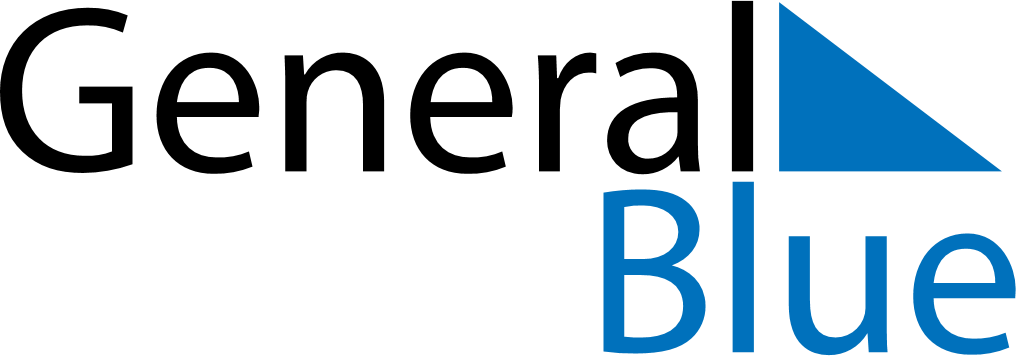 October 2018October 2018October 2018October 2018October 2018October 2018PeruPeruPeruPeruPeruPeruSundayMondayTuesdayWednesdayThursdayFridaySaturday12345678910111213Battle of Angamos141516171819202122232425262728293031NOTES